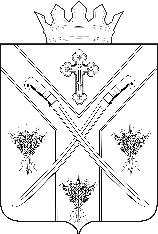  ПОСТАНОВЛЕНИЕАДМИНИСТРАЦИИ СЕРАФИМОВИЧСКОГО МУНИЦИПАЛЬНОГО РАЙОНА ВОЛГОГРАДСКОЙ ОБЛАСТИ________________________________________________________________от « 30 »    09  2019  № 469Об определении  мест выпаса и прогона  сельскохозяйственных животных и птицы на территории Крутовского сельского поселения Серафимовичского муниципального района Волгоградской области 
        В соответствии с Федеральным законом от 06 октября 2003 года № 131-ФЗ "Об общих принципах организации местного самоуправления в Российской Федерации", руководствуясь статьей 11 Земельного кодекса Российской Федерации, пунктом 2 статьи 3.3 Федерального закона от 25.10.2001 № 137-ФЗ «О введении в действие Земельного кодекса Российской Федерации»,  пунктом 2 статьи 1 Закона Волгоградской области от 16.01.2018 N 7-ОД "О некоторых вопросах упорядочения выпаса и прогона сельскохозяйственных животных и птицы на территории Волгоградской области",        ПОСТАНОВЛЯЮ:        1. Утвердить места выпаса и прогона сельскохозяйственных животных и птицы на земельных участках, государственная собственность на которые не разграничена, расположенных на территории Крутовского сельского поселения Серафимовичского муниципального района Волгоградской области согласно приложению, схемам №1; 2; 3; 4; 5; 6.        2. Рекомендовать владельцам сельскохозяйственных животных и птицы соблюдать выпас и прогон сельскохозяйственных животных и птицы на территориях, определенных в пункте 1 настоящего постановления.       3. Настоящее  постановление вступает в силу с момента подписания,  подлежит официальному опубликованию в печатном издании и размещению на официальном сайте администрации Серафимовичского муниципального района Волгоградской области в информационно-телекоммуникационной сети «Интернет».      4. Контроль за исполнением настоящего постановления возложить на первого заместителя главы Серафимовичского муниципального района                            Н.К. Анисимову.Глава Серафимовичского  муниципального района                 				               С.В. ПономаревПРИЛОЖЕНИЕ к Постановлению Администрации Серафимовичского муниципального района Волгоградской области№  469  от  « 30 »  09    2019 г.Места выпаса и прогона сельскохозяйственных животных и птицы на земельных участках, находящихся в муниципальной собственности, а также земельных участках, государственная собственность на которые не разграничена на территории Крутовского сельского поселения Серафимовичского района Волгоградской областиСхема №1Места сбора и маршрут прогона сельскохозяйственных животных и птицыв хуторе Крутовский Серафимовичского района Волгоградской области (стадо №1)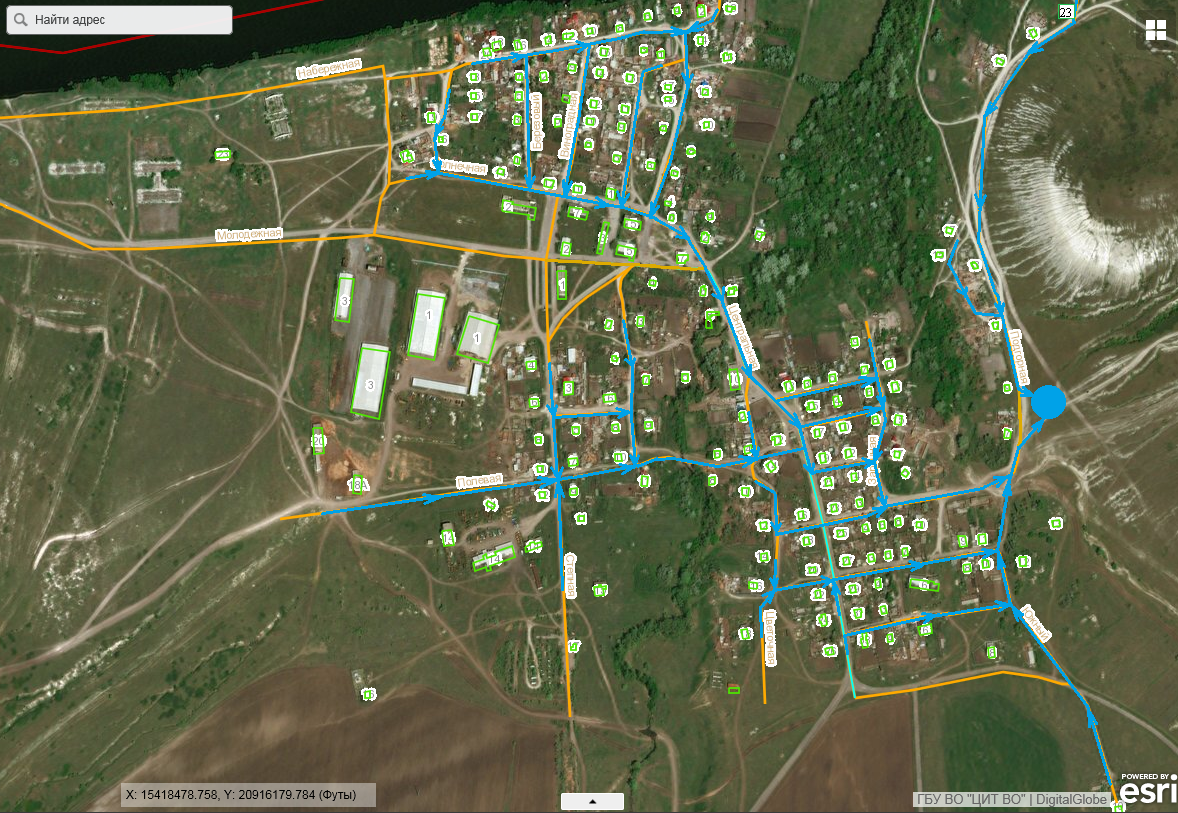 Схема №2Места выпаса и маршрут прогона сельскохозяйственных животных и птицы в хуторе Крутовский Серафимовичского района Волгоградской области (стадо №1)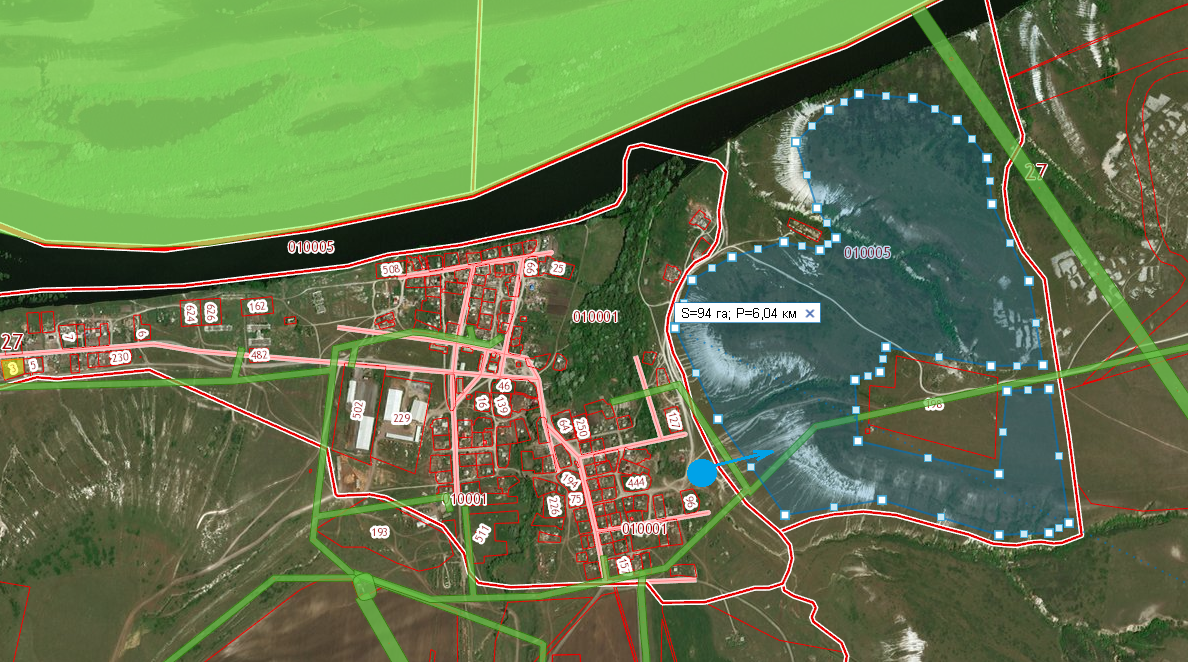 Условные обозначения:Схема №3Места сбора и маршрут прогона сельскохозяйственных животных и птицыв хуторе Крутовский Серафимовичского района Волгоградской области (стадо №2)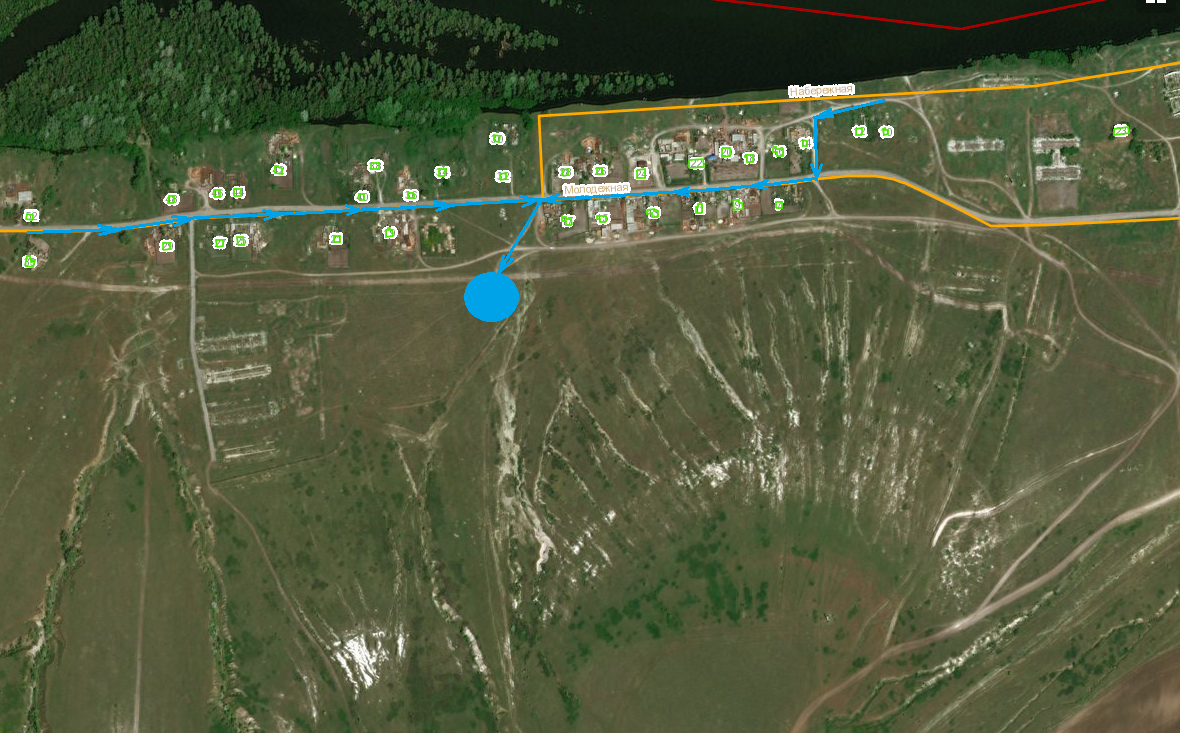 Схема №4Места выпаса и маршрут прогона сельскохозяйственных животных и птицы в хуторе Крутовский  Серафимовичского района Волгоградской области (стадо №2)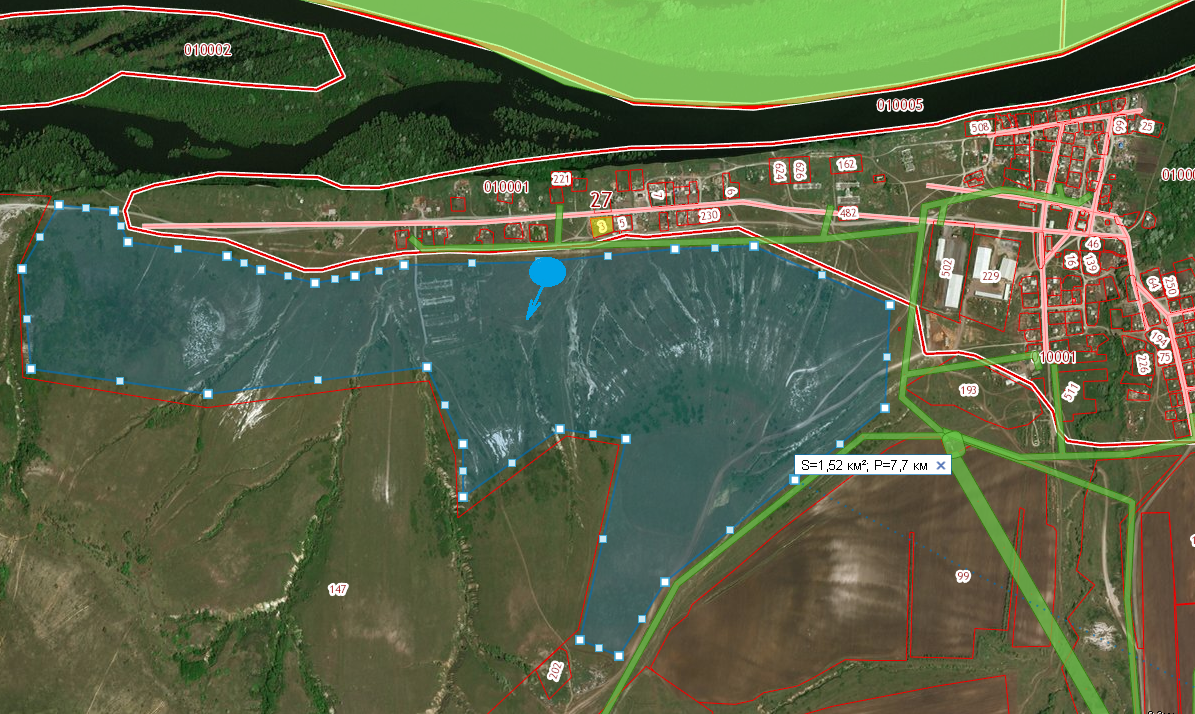 Условные обозначения:Схема №5Места сбора и маршрут прогона сельскохозяйственных животных и птицыв хуторе Тюковной Серафимовичского района Волгоградской области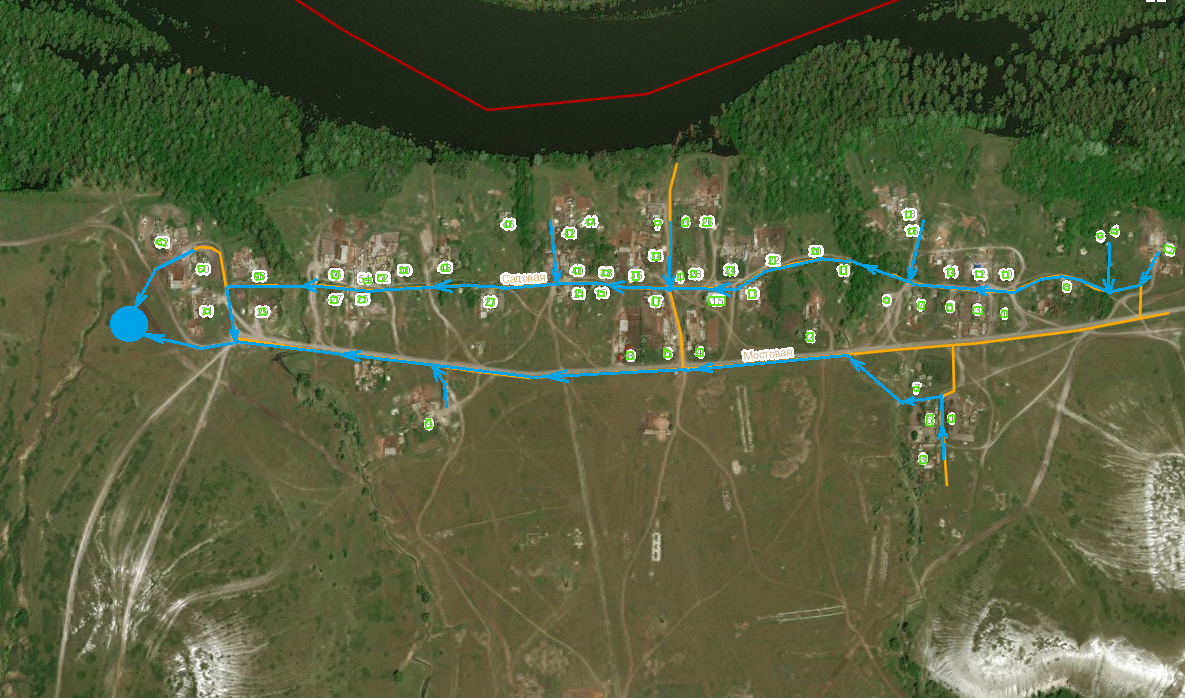 Схема №6Места выпаса и маршрут прогона сельскохозяйственных животных и птицы в хуторе Тюковной Серафимовичского района Волгоградской области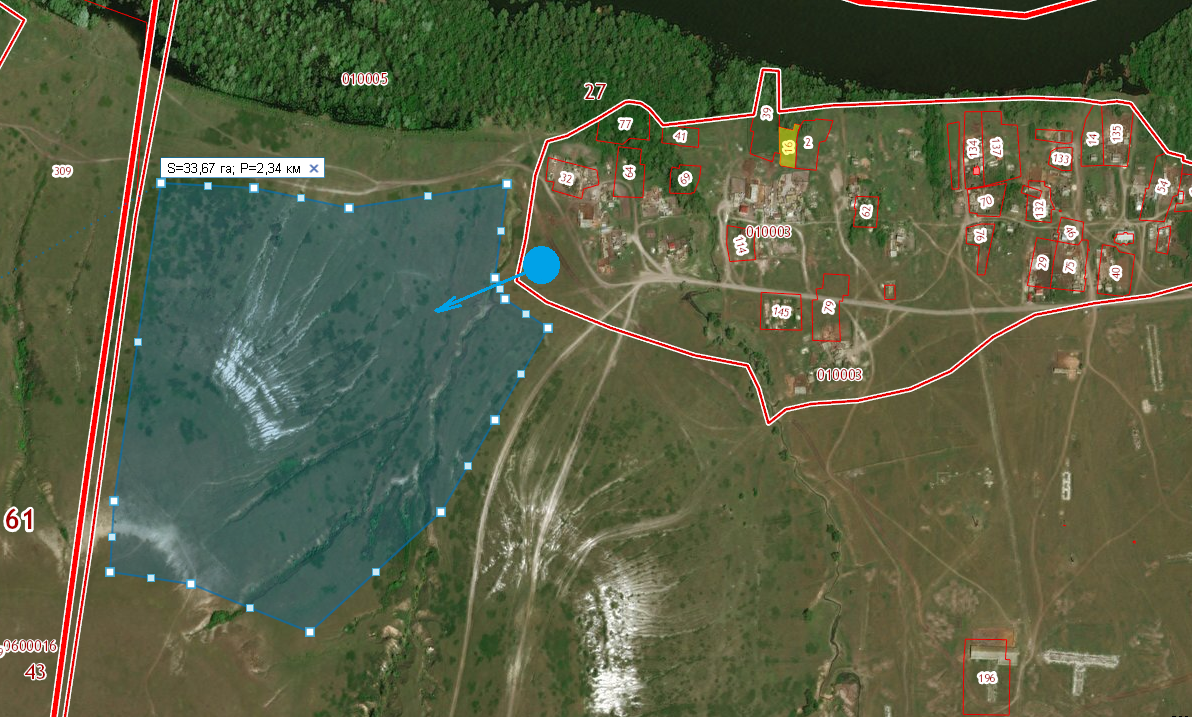 Условные обозначения:№ п/пНаименование населенного пунктаНомер стадаМеста выпаса сельскохозяйственныхживотных и птицыМесто сбора сельскохозяйственных животных в стадоМаршрут прогона сельскохозяйственных животных и птицы к местам выпаса1х.Крутовский1Земельный участок, государственная собственность на который не разграничена, площадью 940000 кв.м., примерно в 100 м в северо-восточном направлении от земельного участка расположенного по ул. Подгорная, д.7х.Крутовский (Схема № 2)Восточная окраина хутора, примерно 80 м на северо-восток от земельного участка расположенного по ул.Подгорная, д.7х.Крутовский(Схема № 1)1) По улицам:Набережная от д.15 до Солнечная, д.16;Набережная от д.13 до д.1;Донская от д.18 до д.4;Березовая от д.7 до д.1;Виноградная от д.9 до Солнечная, д.12;Набережная от д.1 до Донской, д.1;Солнечной от д.18 до Центральной, д.21;Центральной от д.21 до Заречная, д.17;Центральная от д.17 до Заречная, д.8;Центральная от д.13 до Заречная, д.7;Заречная от д.9 до Подгорная, д.8;Степная от д.4 до д.10;Яблоневая от д.3 до д.11;Степная от д.3 до Яблоневая, д.6;Степная от д.15 до Степная, д.9;Цветочная от д.2 до д.4;Молодежная от д.20 до Центральная, д.19;Цветочная от д.10 до д.12;Цветочной от д.12 до Подгорная, д.7;Цветочная от д.14 до Цветочная, д.16;Цветочная от д.18 до Школьная, д.10;Центральная от д.24 до д.22;Центральная от д.26 до Южная, д.8;Южная от д.10 до Подгорная, д.7;Подгорная от д.23 до д.9;Подгорная от д.17 до д.11.(Схема №1)2х.Крутовский2Земельный участок, государственная собственность на который не разграничена, площадью 1520000 кв.м., примерно в  180 м в южном направлении от земельного участка с кадастровым номером 34:27:010002:3, расположенного по ул.Молодежная, д.17, х.Крутовский (Схема №4)Южная окраина хутора, примерно 100 м на юг от земельного участка с кадастровым номером 34:27:010002:3, расположенного по ул.Молодежная, д.17,х.Крутовский(Схема №3)1))По улицам: Молодёжная от д.10 до д.17, от д.52 до д.17(Схема №3 )3х.Тюковной1Земельный участок, государственная собственность на который не разграничена, площадью 336700 кв.м., примерно 150 м в юго-западном направлении от земельного участка с кадастровым номером 34:27:010003:64, расположенного по ул.Садовая, д.31, х.Тюковной (Схема № 6)Западная окраина хутора, примерно 100 м на юго-запад от земельного участка с кадастровым номером 34:27:010003:64, расположенного по ул.Садовая, д.31,  х.Тюковной (Схема № 5)1) По улицам: Мостовая от д.3 до д.10, Мостовая от д. 10 до Садовая, д.31, Садовая от д.2 до д.31.(Схема №5)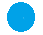 - место сбора стада                           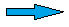 - маршрут прогона сельскохозяйственных животных и птицы- места выпаса сельскохозяйственных животных и птицы - место сбора стада                           - маршрут прогона сельскохозяйственных животных и птицы- места выпаса сельскохозяйственных животных и птицы - место сбора стада                              - маршрут прогона сельскохозяйственных животных и птицы- места выпаса сельскохозяйственных животных и птицы 